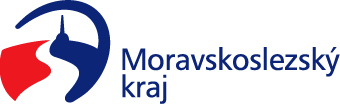 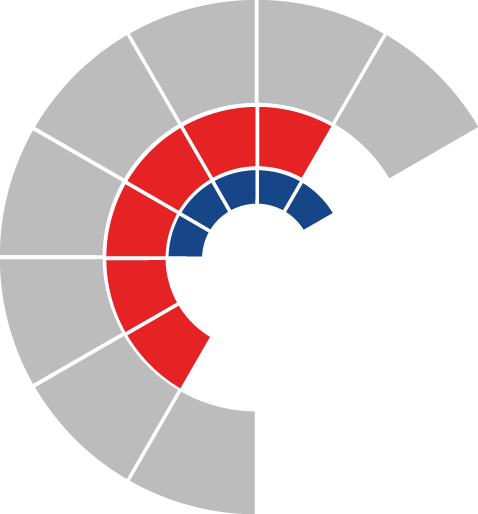 							Komise pro občany se zdravotním postižením rady kraje 										 Výpis z usneseníČíslo jednání:	9.		Datum konání:	17. 2. 2022Číslo usnesení: 9/28Komise pro občany se zdravotním postižením rady krajed o p o r u č u j eradě krajenavýšit objem finančních prostředků alokovaných na dotační program „Program realizace specifických aktivit Moravskoslezského krajského plánu vyrovnávání příležitostí pro občany se zdravotním postižením na rok 2022“ o částku 85.400 KčZa správnost vyhotovení:
Mgr. Denisa Labounková, DiS.V Ostravě dne 17. 2. 2022Ing. Lenka Holkovápředsedkyně komise pro občany se zdravotním postižením rady kraje